3rd-12th GRADE JUNIOR GOLF CAMP!!!!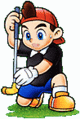 5th Annual WP-B/ITCC		                            What will my child learn?  GIRLS AND BOYS		GREAT QUESTION, GLAD YOU ASKED!!! JUNIOR GOLF PROGRAM	             - fundamentals of golf	             - Etiquette of golf     - Proper stance and grip       - Basic rules of golf             Your child wants to participate in golf, but you are too busy to get them to the course?                                          NO PROBLEM, WE GOT YOU COVERED!!!West Point Public Schools will help you out by providing transportation that will depart from the elementary parking lot at 12:30 p.m. and return at 3:30 p.m.  Pick up at Beemer Pronto 12:45 p.m. and drop off at Pronto 3:15 p.m.  What about clubs?  Those who have their own set please bring them. If you don’t have your own set of clubs, we will provide clubs for you courtesy of West Point-Beemer Booster Club. What does my child need to wear? Shoes, T-shirt/ OR polo, mesh shorts are acceptableWhat not to wear? ABSOLUTELY NO Baseball or football cleats, please NO CUT OFFS   Camp dates: 3 days Wednesday-Friday June 19th-21st from 12:30-3:30 p.m. (at the course 1-3)To help cover the cost, there will be a $35 fee to participate or $50 for two children.Note for adults interested: WP-B Golf Fundraiser- 4 person scramble Sun. June 23rd 11a.m. MENS, WOMENS, AND MIXED FLIGHTS – to sign up call the pro shop at 402-528-3404 or email keriksen@wpcadets.net _ _ _ _ _ _ _ _ _ _ _ _ _ _ _ _ _ _ _ _ _ _ _ _ _ _ _ _ _ _ _ _ _ _ _ _ _ _ _ _ _ _ _ _ _ _ _ _ _ _ _ _ _ _ Register by returning the bottom of this form to school or email keriksen@wpcadets.net                        Student Name: ___________________ grade: ______ contact info: __________________________Student Name: ___________________ grade: ______ PARENT NAME: ___________________________¡¡¡¡Oportunidad de Golf Juvenil!!!!5th Año de WP-B/ITCC		¿Que aprenderá mi hijo?  Niñas y Niños		¡Buena pregunta, gracias por preguntar! JUNIOR GOLF PROGRAM	             - fundamentos de Golf	             - Etiqueta de Golf     - Postura correcta y agarre      - Reglas básicas de golf             ¿Su hijo quiere participar en el golf, pero está demasiado ocupado como para llevarlo al curso?      ¡¡¡NO SE PREOCUPE, NOSOTROS LE AYUDAMOS!!!Las Escuelas Públicas de West Point lo ayudarán brindando transporte que saldrá del estacionamiento de la escuela primaria a las 12:45 p.m. y regreso a las 3:30 p.m. Recogida en Beemer en el Pronto a la 1:00 y dejar en el Pronto a las 3:15 p.m.  ¿Qué hay de los clubes de golf?  Los que tienen su propio conjunto favor de traerlos. Si no tiene su propio conjunto de clubes, le proporcionaremos los clubes por cortesía de West Point Booster Club. ¿Qué necesita usar mi hijo? Zapatos, camiseta / O polo, pantalones cortos de malla son aceptables.¿Que no debo de usar? ABSOLUTAMENTE NADA de zapatos de béisbol o fútbol, NO CORTES EN LAS CAMISAS   Fechas del Campamento:     Lunes-Viernes June 19-21 	Hora: 12:30-3:30 p.m. (en el curso 1-3)Para ayudar a cubrir el costo, habrá una tarifa de $ 35 para participar o $ 50 para dos niños.Nota para adultos interesados: Recaudación de Fondos WP-B Golf – concurso de 4 personas Domingo, 23 de Junio @ 11a.m. HOMBRES, MUJERES Y VUELOS MIXTOS, llame a la tienda profesional para inscribirse en el 402-528-3404 o envíe un correo electrónico keriksen@wpcadets.net _ _ _ _ _ _ _ _ _ _ _ _ _ _ _ _ _ _ _ _ _ _ _ _ _ _ _ _ _ _ _ _ _ _ _ _ _ _ _ _ _ _ _ _ _ _ _ _ _ _ _ _ _ _ Regístrese devolviendo la parte inferior de este formulario a la escuela o al correo electrónico keriksen@wpcadets.net                        Nombre de Estudiante: _____________ grado: _____ Nombre de Estudiante: ______________ grado:___Nombre de Estudiante: ___________________ grado: ______ NOMBRE DEL PADRE: _________________